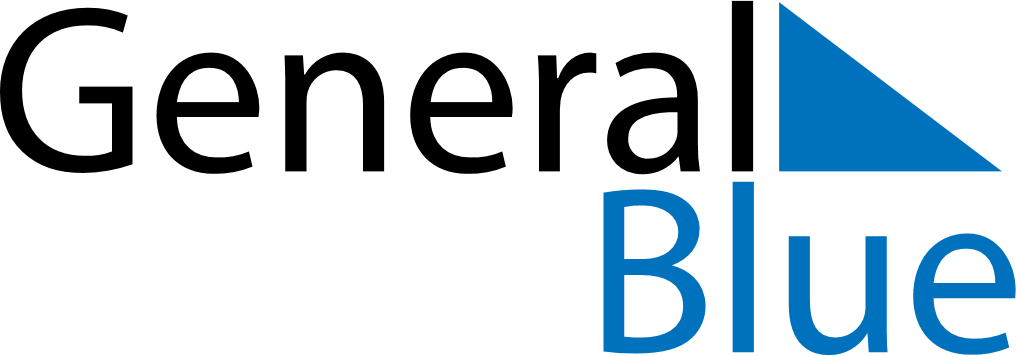 Q2 of 2021VietnamQ2 of 2021VietnamQ2 of 2021VietnamQ2 of 2021VietnamQ2 of 2021VietnamQ2 of 2021VietnamQ2 of 2021VietnamApril 2021April 2021April 2021April 2021April 2021April 2021April 2021April 2021April 2021MondayTuesdayTuesdayWednesdayThursdayFridaySaturdaySunday1234566789101112131314151617181920202122232425262727282930May 2021May 2021May 2021May 2021May 2021May 2021May 2021May 2021May 2021MondayTuesdayTuesdayWednesdayThursdayFridaySaturdaySunday123445678910111112131415161718181920212223242525262728293031June 2021June 2021June 2021June 2021June 2021June 2021June 2021June 2021June 2021MondayTuesdayTuesdayWednesdayThursdayFridaySaturdaySunday11234567889101112131415151617181920212222232425262728292930Apr 21: Hung Kings Commemorations
Apr 21: Vietnam Book DayApr 30: Day of liberating the South for national reunificationMay 1: Labour DayMay 7: Dien Bien Phu Victory DayMay 19: President Ho Chi Minh’s BirthdayMay 26: Buddha’s BirthdayJun 1: International Children’s DayJun 14: Mid-year FestivalJun 28: Vietnamese Family Day